Muster-Gefährdungsbeurteilung Chemieunterricht an WaldorfschulenKlassenstufe: 		12. KlasseTitel des Versuchs: 	Bildung von Mennige (9.11)Literatur:			Lehrbuch der phänomenologischen Chemie, Band 2, Seite 340Gefahrenstufe                  	Versuchstyp   Lehrer             SchülerGefahrstoffe (Ausgangsstoffe, mögliche Zwischenprodukte, Endprodukte)Andere Stoffe:Beschreibung der DurchführungIn ein schwer schmelzbares Reagenzglas gibt man 2 g Kaliumnitrat und erhitzt dieses bis zum Schmelzen. Dazu gibt man eine Spatelspitze Blei(II)-oxid und erhitzt unter seitlichem Schütteln weiter. Wenn der Inhalt schwarz geworden ist, lässt man erkalten. Ergänzende HinweiseKeine.EntsorgungshinweiseAlle Reste in den Sammelbehälter "Schwermetallsalze" geben.Mögliche Gefahren (auch durch Geräte)Sicherheitsmaßnahmen (gem. TRGS 500)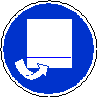 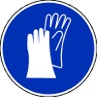 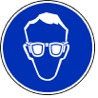 		Schutzbrille tragen	Schutzhandschuhe tragen	Durchführung im AbzugErsatzstoffprüfung (gem. TRGS 600)Durchgeführt; es werden alle Tätigkeitsbeschränkungen (gebärfähige Frauen, sowie werdende und stillende Mütter) und Tätigkeitsverbote (Schülerinnen und Schüler) beachtet.AnmerkungenH272		Kann Brand verstärken; Oxidationsmittel.H302		Gesundheitsschädlich bei Verschlucken.H302+332	Gesundheitsschädlich bei Verschlucken oder Einatmen.H332		Gesundheitsschädlich bei Einatmen.H351		Kann Krebs erzeugen.H360Df		Kann das Kind im Mutterleib schädigen. Kann vermutlich die Fruchtbarkeit beeinträchtigen.H372		Schädigt die Organe bei längerer oder wiederholter ExpositionH410		Sehr giftig für Wasserorganismen, mit langfristiger Wirkung.P201		Vor Gebrauch besondere Anweisungen einholen.P210		Von Hitze, heißen Oberflächen, Funken, offenen Flammen sowie anderen Zündquellenarten fernhalten.P221		Vermischung mit brennbaren Stoffen unter allen Umständen vermeiden.P261_s		Einatmen von Staub/Aerosol vermeiden.P264		Nach Handhabung Hände gründlich waschen.P273		Freisetzung in die Umwelt vermeiden.P280		Schutzhandschuhe/Schutzkleidung/Augenschutz/Gesichtsschutz tragen.	P304+340	Bei Einatmen: Die Person an die frische Luft bringen und für ungehinderte Atmung sorgen.P308+313	Bei Exposition oder Verdacht: Ärztlichen Rat einholen/ärztliche Hilfe hinzuziehen.P312		Bei Unwohlsein Giftinformationszentrum/Arzt anrufen.Schule:Datum:				Lehrperson:					Unterschrift:Schulstempel:© Ulrich Wunderlin / Atelierschule Zürich / Erstelldatum: 28.02.2016______________________________________________________________________________NameSignalwortPiktogrammeH-SätzeEUH-SätzeP-SätzeAGW in mg m-3KaliumnitratAchtung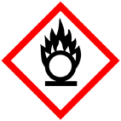 H272---P210 P221---Blei(II)-oxidGefahr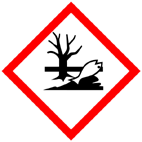 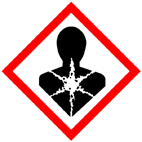 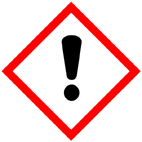 H272 H302+332 H360Df H351 H410---P201 P264 P273 P280 P304+340 P3120,15 E(einatembare Fraktion)Mennige(Reaktionsprodukt)GefahrH272 H302 H332 H351 H360Df H372 H410---P201 P210 P261_s P273 P280 P308+3130,15 E(einatembare Fraktion)KeineGefahrenJaNeinSonstige Gefahren und HinweiseDurch EinatmenXDurch HautkontaktXBrandgefahrXExplosionsgefahrXDurch AugenkontaktX